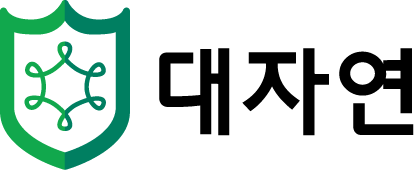 *영어소통능력 기준원어민과 부담 없이 소통(상) / 익숙한 주제는 능숙하게 표현(중) / 간단한 문장(단어) 표현(하)팀명(영어)NO 1이름(팀장)성별남 / 여NO 1소속대학연락처+82-10-0000-0000NO 1전공E-mailNO 1학년재학/휴학영어소통능력상 / 중 / 하NO 2이름성별남 / 여NO 2소속대학연락처+82-10-0000-0000NO 2전공E-mailNO 2학년재학/휴학영어소통능력상 / 중 / 하NO 3이름성별남 / 여NO 3소속대학연락처+82-10-0000-0000NO 3전공E-mailNO 3학년재학/휴학영어소통능력상 / 중 / 하NO 4이름성별남 / 여NO 4소속대학연락처+82-10-0000-0000NO 4전공E-mailNO 4학년재학/휴학영어소통능력상 / 중 / 하NO 5이름성별남 / 여NO 5소속대학연락처+82-10-0000-0000NO 5전공E-mailNO 5학년재학/휴학영어소통능력상 / 중 / 하NO 6이름성별남 / 여NO 6소속대학연락처+82-10-0000-0000NO 6전공E-mailNO 6학년재학/휴학영어소통능력상 / 중 / 하NO 7이름성별남 / 여NO 7소속대학연락처+82-10-0000-0000NO 7전공E-mailNO 7학년재학/휴학영어소통능력상 / 중 / 하NO 8이름성별남 / 여NO 8소속대학연락처+82-10-0000-0000NO 8전공E-mailNO 8학년재학/휴학영어소통능력상 / 중 / 하NO 9이름성별남 / 여NO 9소속대학연락처+82-10-0000-0000NO 9전공E-mailNO 9학년재학/휴학영어소통능력상 / 중 / 하NO 10이름성별남 / 여NO 10소속대학연락처+82-10-0000-0000NO 10전공E-mailNO 10학년재학/휴학영어소통능력상 / 중 / 하환경관련 활동이력 및 경험환경관련 활동이력 및 경험환경관련 활동이력 및 경험환경관련 활동이력 및 경험환경관련 활동이력 및 경험환경관련 활동이력 및 경험팀원 이름프로그램 명주최단체명활동 일시활동내용입상경력자연이글로벌 녹색한류 그린커뮤니티 프로젝트대자연18.06.27~11.21최우수상지원동기개인정보이용동의개인정보 수집 및 이용에 동의하십니까?1. 개인정보 수집 및 이용 기관명 : 대자연, 대한민국 행정안전부2. 개인정보 수집 및 이용 범위와 사용목적- 수집 및 이용 범위 : 이름, 전화번호, 학력, 이메일 주소, 활동사진- 사용목적 : 프로그램 진행을 위한 정보 활용활동사진은 대자연 홈페이지 및 SNS 게시, 대자연 관련 활동 등에 활용3. 개인정보 보유 및 이용기간- 저장된 개인정보는 수집 및 이용목적이 달성되면 파기됩니다.* 동의를 거부할 수 있으며, 동의 거부 시 선발에 일부 제한이 있을 수 있습니다.개인정보이용동의예 □      아니요 □